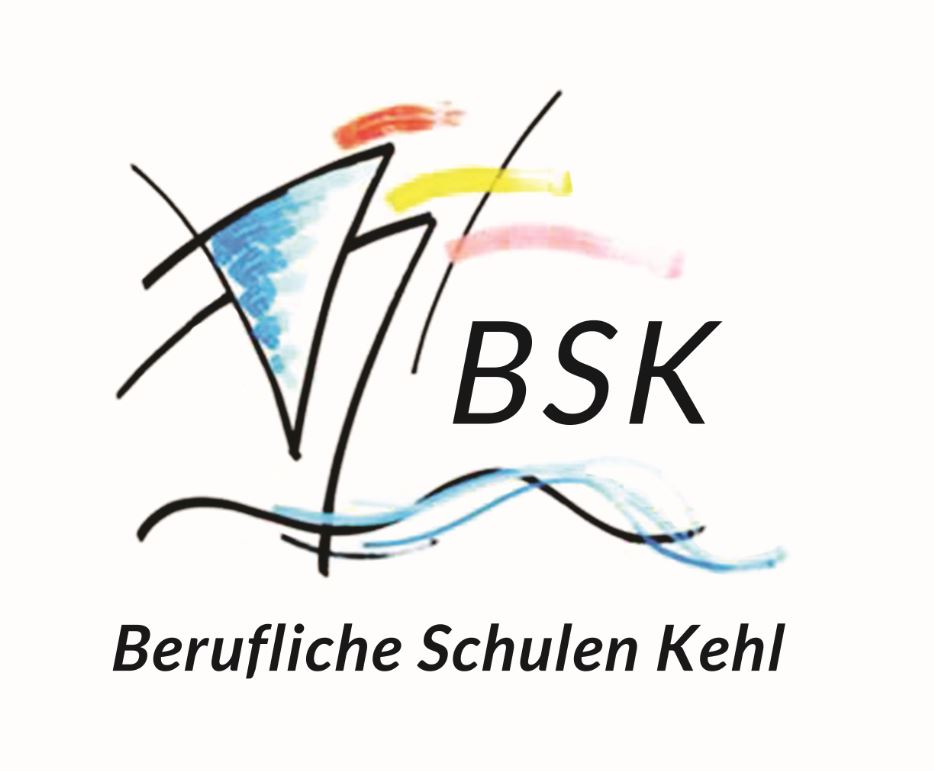 Anmeldung – Hotel – u. GaststättengewerbePersönliche DatenPersönliche DatenPersönliche DatenAusbildungsbetriebAusbildungsbetriebName :      Name :      Name :      Firma :      Firma :      Vorname :      Vorname :      Vorname :      Straße / Nr. :      Straße / Nr. :      Geschlecht :          männlich          weiblichGeschlecht :          männlich          weiblichGeschlecht :          männlich          weiblichPLZ / Ort :      PLZ / Ort :      Geburtsdatum :      Geburtsdatum :      Geburtsdatum :      Telefon (Zentrale) :      Telefon (Zentrale) :      Geburtsort :      Geburtsort :      Geburtsort :      Fax (Zentrale) :      Fax (Zentrale) :      Geburtsland :      Geburtsland :      Geburtsland :      Ausbilder/in :      Ausbilder/in :      Staatsangehörigkeit :      Staatsangehörigkeit :      Staatsangehörigkeit :      Telefon :      Telefon :      Sprache in der Familie:      Sprache in der Familie:      Sprache in der Familie:      Fax :      Fax :      Konfession / Religion :      Konfession / Religion :      Konfession / Religion :      E-Mail :      E-Mail :      Straße / Nr. :      Straße / Nr. :      Straße / Nr. :      AusbildungAusbildungPLZ / Ort :      PLZ / Ort :      PLZ / Ort :      Ausbildungsberuf :      Ausbildungsberuf :      Telefon :      Telefon :      Telefon :      Ausbildungsberuf :      Ausbildungsberuf :      Mobil :      Mobil :      Mobil :      Ausbildungsbeginn :      Ausbildungsbeginn :      E-Mail :      E-Mail :      E-Mail :      Ausbildungsende :      Ausbildungsende :      SchullaufbahnSchullaufbahnSchullaufbahnBeginnt im       Beginnt im       Ort :      Ort :      Ort :      Lehrzeitverkürzung :             Ja                NeinLehrzeitverkürzung :             Ja                Nein ohne    mit  Hauptschulabschluss bzw. versetzt 10 Kl. ohne    mit  Hauptschulabschluss bzw. versetzt 10 Kl. ohne    mit  Hauptschulabschluss bzw. versetzt 10 Kl.Vertragsverlängerung bis :      Vertragsverlängerung bis :      Realschulabschluss an   RS       WRS      GymnasiumRealschulabschluss an   RS       WRS      GymnasiumRealschulabschluss an   RS       WRS      GymnasiumWohnheim :                           Ja                 NeinWohnheim :                           Ja                 NeinFSR (Fachschulreife) oder 9+3            HSR (Hochschulreife)   FHSR  (Fachhochschulreife)                       FSR (Fachschulreife) oder 9+3            HSR (Hochschulreife)   FHSR  (Fachhochschulreife)                       FSR (Fachschulreife) oder 9+3            HSR (Hochschulreife)   FHSR  (Fachhochschulreife)                       FSR (Fachschulreife) oder 9+3            HSR (Hochschulreife)   FHSR  (Fachhochschulreife)                       FSR (Fachschulreife) oder 9+3            HSR (Hochschulreife)   FHSR  (Fachhochschulreife)                       Zuletzt besucht:  BEJ    VAB    1BF    2BF   BK1     BK2   Gymnasium    BerufsschuleZuletzt besucht:  BEJ    VAB    1BF    2BF   BK1     BK2   Gymnasium    BerufsschuleZuletzt besucht:  BEJ    VAB    1BF    2BF   BK1     BK2   Gymnasium    BerufsschuleZuletzt besucht:  BEJ    VAB    1BF    2BF   BK1     BK2   Gymnasium    BerufsschuleZuletzt besucht:  BEJ    VAB    1BF    2BF   BK1     BK2   Gymnasium    BerufsschuleErziehungsberechtigter / Bei Volljährigkeit - BezugspersonErziehungsberechtigter / Bei Volljährigkeit - BezugspersonErziehungsberechtigter / Bei Volljährigkeit - BezugspersonErziehungsberechtigter / Bei Volljährigkeit - BezugspersonErziehungsberechtigter / Bei Volljährigkeit - BezugspersonName :      Name :      Vorname :      Vorname :      Vorname :      Straße / Nr. :      Straße / Nr. :      PLZ / Ort :      PLZ / Ort :      PLZ / Ort :      Telefon (privat):      Telefon (privat):      Mobil :      Mobil :      Mobil :      Telefon (geschäftl.):      Telefon (geschäftl.):      E-Mail :      E-Mail :      E-Mail :      Mitnahme zum ersten SchultagMitnahme zum ersten SchultagMitnahme zum ersten SchultagMitnahme zum ersten SchultagMitnahme zum ersten Schultag  Zeugnis der zuletzt besuchten Schule  Zeugnis der zuletzt besuchten Schule Arbeitskleidung (Kopfbedeckung, Kittel, Schuhe, Hose) Arbeitskleidung (Kopfbedeckung, Kittel, Schuhe, Hose) Arbeitskleidung (Kopfbedeckung, Kittel, Schuhe, Hose) Bescheinigung des Gesundheitsamtes nach § 43 Abs. 1 Nr.1 Infektionsschutzgesetz oder ein Gesundheitszeugnis : Vorrausetzung für die Teilnahme am Werkstattunterricht Bescheinigung des Gesundheitsamtes nach § 43 Abs. 1 Nr.1 Infektionsschutzgesetz oder ein Gesundheitszeugnis : Vorrausetzung für die Teilnahme am Werkstattunterricht Bescheinigung des Gesundheitsamtes nach § 43 Abs. 1 Nr.1 Infektionsschutzgesetz oder ein Gesundheitszeugnis : Vorrausetzung für die Teilnahme am Werkstattunterricht Bescheinigung des Gesundheitsamtes nach § 43 Abs. 1 Nr.1 Infektionsschutzgesetz oder ein Gesundheitszeugnis : Vorrausetzung für die Teilnahme am Werkstattunterricht Bescheinigung des Gesundheitsamtes nach § 43 Abs. 1 Nr.1 Infektionsschutzgesetz oder ein Gesundheitszeugnis : Vorrausetzung für die Teilnahme am WerkstattunterrichtBLOCK A  BLOCK B BLOCK B BLOCK B BLOCK C 